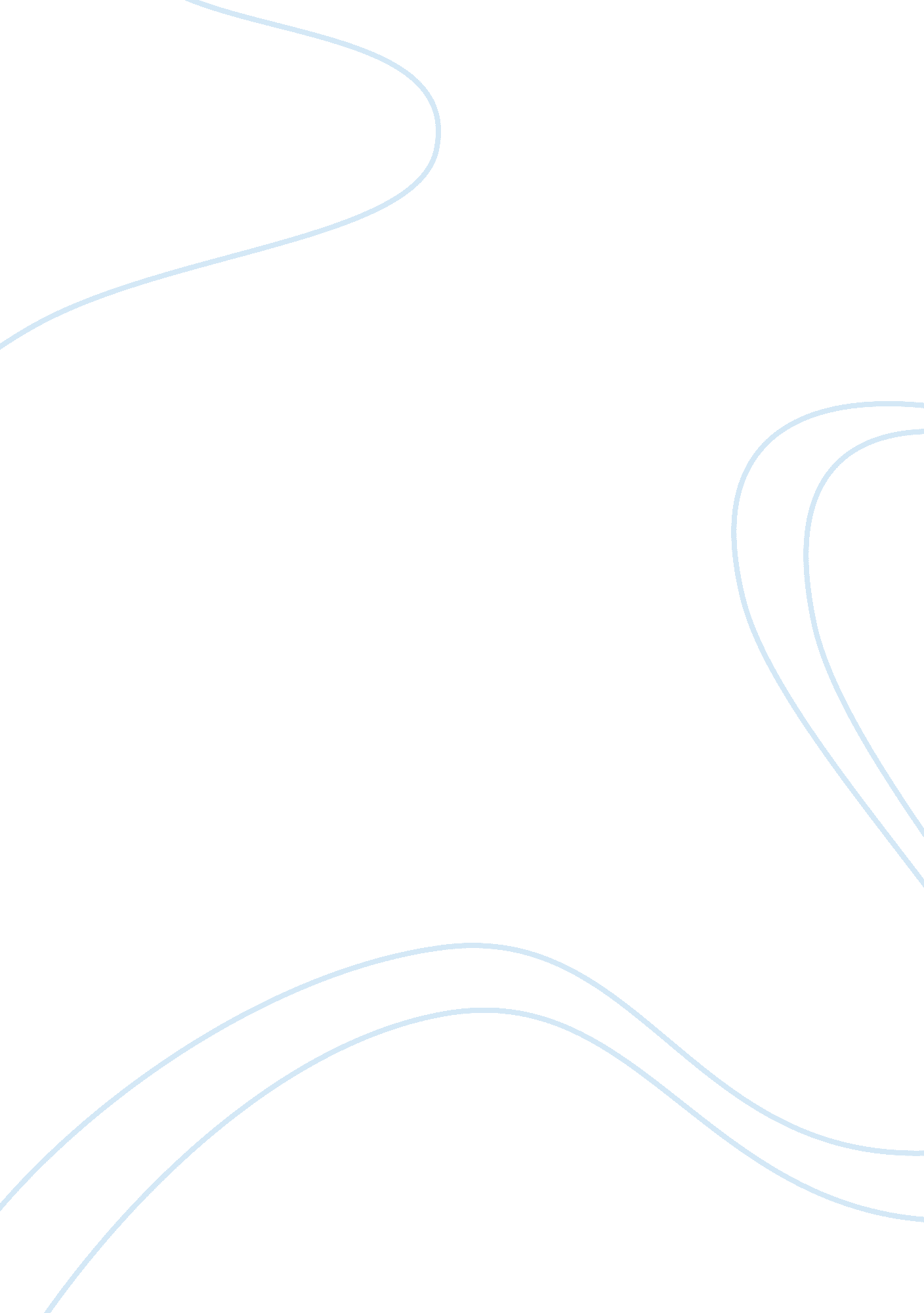 A comparison of discipline modelsEducation, Discipline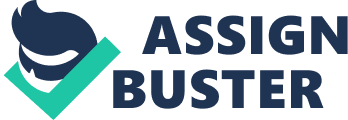 Wong Kagan, Kyle and Scotts Morrish Theories His concept is a belief that the students’ accomplishments are pretentious by the procedures used. Thisphilosophyhas a solid positions that are shared with the students. It constructive and creative foundation. Conveys the realistic skills of the students nurturescommunicationwith the students in the classroom This model includes procedures and approaches envisioned to assist students with being respectful, accountable, and cooperative. Strengths It has a very clear procedural and specifies arrangements required (what to say, goalsto have in mind, expectations, etc. ). Can easily be followed because it is designed (before school after school and what happen throughout the day. have Communal and clear prospects for students Positive and creative basis. Convey the prospective of the students. Nurtures communication andresponsibility. This exhibits a strong consideration of human nature and how students have a tendency to respond. This model has three clear elements – training, teaching, and managing – and this makes it easily implemented and measured by the educators. Weaknesses One of the weaknesses is that it has cause-effect connections between principles and student engagements that are not totally true. focuses additional on the success and behavior of theteacheras to what to do and when) than the requirements of the students One of the flaws is using the classroom to support the student’s ability to master adverse outlooks and shape abilities that are optimistic weaken negative Behavior. This model is based on normal potentials and thus inferences on response more than launch. Advantages The theory shows entirety of what the teacher has control over, all grades can utilize It nurtures discipline and direction, likelihood and uniformity. A since of pride for the students as they gain knowledge and their abilities, with the help of the teacher change their negative into positive. teaches the students individual, and knowledgeable progress • This concept, when applied correctly and known by the students, can bring about a well-designed classroom. Students who are taught this concept will learn reverence and restraint. Disadvantages The key disadvantage to this philosophy is its inflexibility. It also does not take in to account differences, or individual student’s needs, and unforeseen procedures Some teachers that are applying this concept may struggle thru modification to student requirements and conduct. Educators who us this concept may be too expectant and may have some dissuasion, and place to high of demands on the students. Students may become overly depend on the teacher and perform in definite ways to receive attention. Centering on attitudes can cause an educator to spending less time on class content. This theory may possibly struggle with collective and outlooks in some the social order or settings. Students may not absorb the concept of complying, and could cause future upheaval. 